Hire Known Co-op Student + Conflict of Interest Disclosure Email Template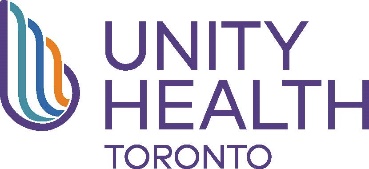 *NOTE: Please save the completed template as a Microsoft Word document, NOT as a PDF*Manager InformationManager InformationManager InformationPI NamePhone Ext: Program Manager(If applicable)   Phone Ext: Candidate InformationCandidate InformationName of Candidate:Candidate’s Ontario Address: Assignment/Payroll Information Assignment/Payroll Information Assignment/Payroll InformationPosition:Co-op StudentCo-op StudentStart Date:(Important – Refer to HR Notification Deadlines.  Must be a Monday, unless a statutory holiday, in which case it must be Tuesday)End Date:(If applicable.  Casual assignments must be temporary)Pay Rate:(hourly)  If other, please specify:  $Work Type:(formerly Job Status)Casual – Co-op Students are casual employees but usually work FTCasual – Co-op Students are casual employees but usually work FTPayroll Information:
(Please refer to the attached spreadsheet Research Org Units)  GHR Organization Unit Name:  Organization Unit Number:  GHR Organization Unit Name:  Organization Unit Number: Payroll Time Entry Person:  Payroll Time Entry Person:  Payroll Time Entry Person: *NOTE: You must inform your time entry person that they will have a new person starting on payroll.  If you don’t know your time entry person, please contact the Research Employment Coordinator.*NOTE: You must inform your time entry person that they will have a new person starting on payroll.  If you don’t know your time entry person, please contact the Research Employment Coordinator.*NOTE: You must inform your time entry person that they will have a new person starting on payroll.  If you don’t know your time entry person, please contact the Research Employment Coordinator.  Accounting Unit & Project Number(s):  Refer to the INFOR CloudSuite page for Project numbers  Accounting Unit & Project Number(s):  Refer to the INFOR CloudSuite page for Project numbers  Accounting Unit & Project Number(s):  Refer to the INFOR CloudSuite page for Project numbers  Accounting Unit & Project Number(s):  Refer to the INFOR CloudSuite page for Project numbers  Accounting Unit & Project Number(s):  Refer to the INFOR CloudSuite page for Project numbersCompanyAccounting UnitProject Number Percentage (%)1234*NOTE: All PI’s who own any of the above mentioned cost centre(s) must be copied in the request for RFA approval.**NOTE: All PI’s who own any of the above mentioned cost centre(s) must be copied in the request for RFA approval.**NOTE: All PI’s who own any of the above mentioned cost centre(s) must be copied in the request for RFA approval.**NOTE: All PI’s who own any of the above mentioned cost centre(s) must be copied in the request for RFA approval.**NOTE: All PI’s who own any of the above mentioned cost centre(s) must be copied in the request for RFA approval.*Conflict of Interest Disclosure for Hiring this Candidate:Conflict of Interest Disclosure for Hiring this Candidate:Is the candidate a family member of the supervisor (or the individual responsible for the decision to engage this incumbent)?Is the candidate affiliated with an organization in which the supervisor or the supervisor’s family member has a financial or ownership interest?(Family Member includes a spouse, domestic partner, child, parent, sibling, grandparent, grandchild or other close relation. For the purpose of this policy (i.e., Research Conflicts of Interest), a family relationship includes biological relationships, adoptive relationships, relationships created through marriage and other relationships in which care-giving or dependency exists.  Please note that if you check “Yes”, before this hire can be processed this information will be forwarded to the Office of Research Administration for review under the Research Conflicts of Interest Policy)(Family Member includes a spouse, domestic partner, child, parent, sibling, grandparent, grandchild or other close relation. For the purpose of this policy (i.e., Research Conflicts of Interest), a family relationship includes biological relationships, adoptive relationships, relationships created through marriage and other relationships in which care-giving or dependency exists.  Please note that if you check “Yes”, before this hire can be processed this information will be forwarded to the Office of Research Administration for review under the Research Conflicts of Interest Policy)Additional QuestionsAdditional QuestionsIs the candidate on a work permit or study permit? If yes, please submit a copy with this hiring package. Will the candidate be residing outside of Ontario during their employment at UHT?Criminal CheckCriminal CheckHave you advised the candidate that a Criminal Check will be required before their start date?   Consent will be obtained through email from HR in advance of issuing the contract letter)Unity Health Toronto conducts Criminal Record Checks for all external candidates. We ask that you advise the candidate that a Criminal Check will be required before their start date. Candidates may not begin working at UHT prior to submitting a Criminal Check which they will complete via email in advance of their first day at work.For purposes of the  Criminal Record Check, we need the following information from the Candidate:Unity Health Toronto conducts Criminal Record Checks for all external candidates. We ask that you advise the candidate that a Criminal Check will be required before their start date. Candidates may not begin working at UHT prior to submitting a Criminal Check which they will complete via email in advance of their first day at work.For purposes of the  Criminal Record Check, we need the following information from the Candidate:Candidate legal first nameCandidate legal last name